事務部　新年度の異動により転居を伴う先生は、下記書類が必要となります。忙しい新学期が始まる前の春休みの今!!　書類を揃えて、スムーズに新学期をスタートしましょう☆【必要書類と注意点】□１．住宅賃貸契約書･･･契約日は４月１日　※４月２日以降だと４月分の手当は出ません!!□２．住民票（謄本・マイナンバー不要）･･･・発行日は内示後□３．初回支払いの領収書はとっておく□４．手当の対象は家賃額のみ（駐車場代や水道光熱費等の内訳が分かるものを!!）□５．職員住宅の場合は、家賃が発生していても手当は出ません　※ 現住所に住民票を移していない方は、赴任に伴う手当の申請ができない可能性があるため、速やかに事務職員にご相談下さい。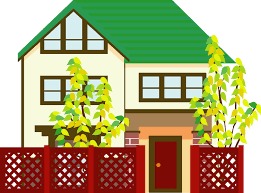 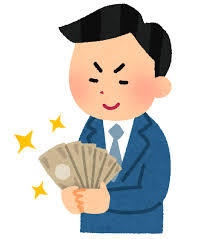 事務手続きが円滑に進みますようご協力をお願いします☆